Summary of Professional Skills and Qualification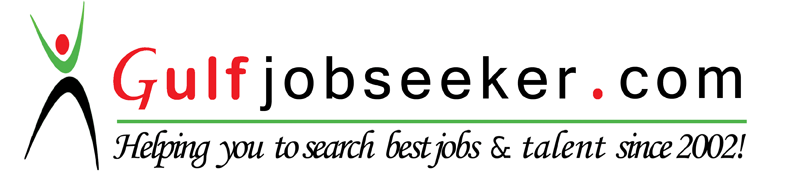 Whats app  Mobile:+971504753686 Gulfjobseeker.com CV No:259691E-mail: gulfjobseeker@gmail.comCAREER OBJECTIVETo continually enhance my knowledge and skills and contribute to your company’s good performance.CORE STRENGTHS Flexible and able to maintain good & interpersonal relationship with co- staff members. Exercises great latitude of independent judgment. Good communication skills and with knowledge in Computer.CAREER EXPOSURESStaff NurseMedical-Surgical WardSpecialist Group Hospital and Trauma CenterJuly 28, 2008  to December 30, 2015Customer Service RepresentativeConvergysPhilippines Corporation             November 20, 2006 – May 30, 2008ReceptionistTri-Q Responsible Services Inc.May 16, 2006 –October 28, 2006JOB DESCRIPTIONAssists individual patient Assists the patient in identifying her needs for medical assistance, self-help and rehabilitationObserves symptoms and reactions including symptomatology of physical and mental condition.Plans nursing care appropriate for the patient, involving the patient, her family and nursing assistants.Joins the health team, the physician, other nurses, special workers, nutritionist, medical technician and other professional workers in developing the total care plan for the patient.Encourages the patient to accept modifications of hid/her normal pattern of living imposed by chronic illness or permanent incapacity.Interprets as practicable to the patient and his/her family the overall care program, which has been developed for him/her.Applies nursing measures and techniques pertinent to medical diagnosis and therapy of the patient.Executes legal order of the physician concerning treatment and medications.Records and reports facts about patient, including evaluation of the whole case.CAREER ELIGIBILITY________________________________________________________PROFESSIONAL REGULATORY COMMISSION (PRC)           Licensure Examination for Nurses					December 2007              PROFESSIONAL AFFILIATIONS_________________________________________________PHILIPPINE NURSES ASSOCIATION                                                                                        Member -2007ASSOCIATION OF NURSING SERVICE ADMINISTRATORS OF THE PHILIPPINES (ANSAP)					                Member -2008Basic Life Support; BLS for Healthcare ProviderConducted by : Abu Dhabi UniversityJanuary 31, 2016SCHOLASTIC PROFILE_______________________________________________________Tertiary	Bachelor of Science in Nursing		June 2002 – April 2006                          Olivarez CollegeTrainings Attended:		- “ Basic Life Support; CPR for Health Care Providers ”                             PNRC Las Piῆas Sub-Chapter office (January 29-30, 2007)- “Standard First Aid Training ” PNRC Las Piῆas Sub-Chapter office (January 29 till February 3, 2007)		-“Volunteer Nurse”		Medical Center Paranaque (January 29, 2008 – July 16, 2008)		-“IV Therapy”		University of Perpetual Help Medical Center (August 7-9, 2008)		-“Caregiving”	                 Technical Education And Development Authority (July 9, 2011 – July 9, 2016)		-“Health Care Professional”	                 Technical Education And Development Authority (July 8, 2011 – July 8, 2016)Seminars/Symposium Attended:- “Basic I.V. Training Program ”Muntinlupa Polymedic, Inc., Medical Center Muntinlupa ( November 23, 2005)                                                                                                           - “Career and Pre-Employment Seminar ”Olivarez College Auditorium, Paranaque City ( February 16, 2006 )- “Care of Patient Pre and Post Cardiac procedure ”SDCAS Function Hall, St. Dominic Medical Center, Inc. 		Aguinaldo Highway, Talaba, Bacoor, Cavite ( December 7, 2006)- “Care of the Critically ill patient”Philippine Nurses Association (August 22, 2008)Secondary	1998 - 2002			 -Consistent With Honor		Agno Valley CollegePrimary	1992 - 1998		-Consistent With HonorAgno Valley College MontessoriPERSONAL INFORMATIONDate of Birth:	January 1, 1985Age:	             31Gender:		FemaleCivil Status:      MarriedHeight:		5’2”Weight:             90 lbs.Special Skills: Can operate MS WORD and EXCEL, speaks and                         understands Pangasinense dialect aside from Filipino and                                        English.